Załącznik nr 7  do zapytania ofertowego nr 2052/ ZZK/2019Mapka lokalizacyjna„Usuwanie szkód powodziowych w czaszy suchego zbiornika przeciwpowodziowego Bieżanów.”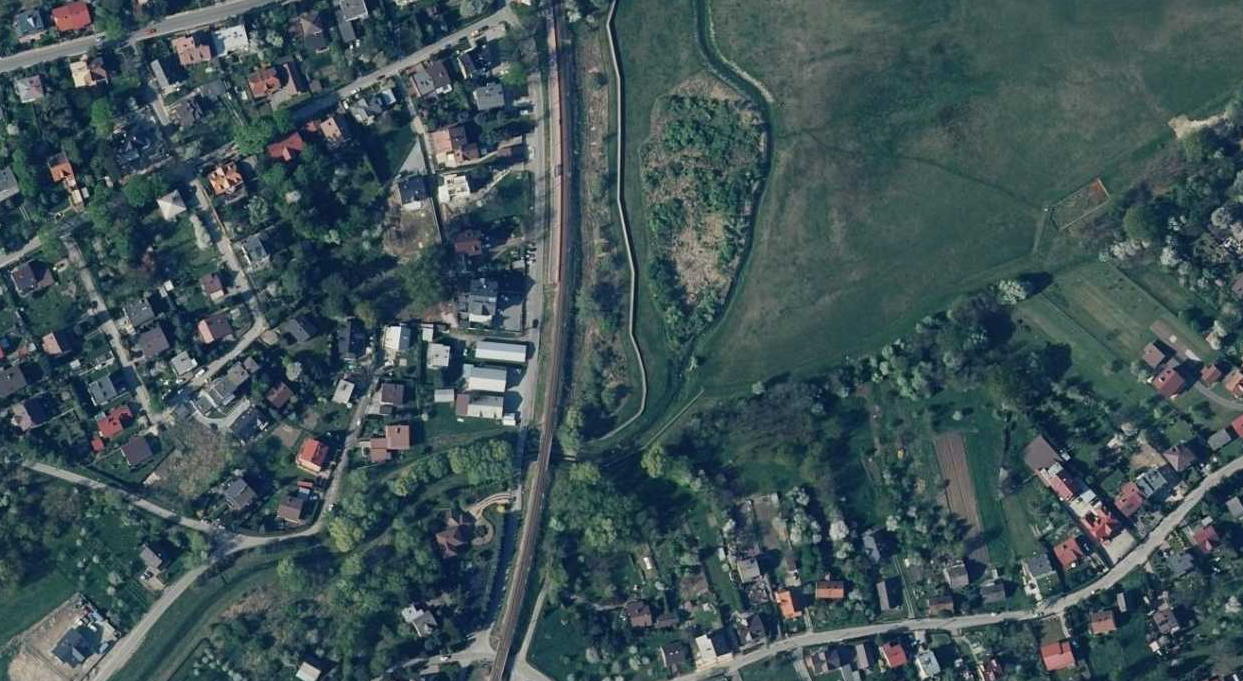 